                                                   РАСПОРЯЖЕНИЕ                                            20 октября 2020 года  №24О назначении ответственного лица -  антиковидного инспектора  В Администрации сельском поселении Султанбековский сельсовет муниципального района Аскинский район Республики БашкортостанВ соответствии с поручением Главы Республики Башкортостан по итогам оперативного совещания в Правительстве Республики Башкортостан от 19 октября 2020 года,  в целях  профилактики  распространения новой коронавирусной инфекции (COVID-2019), организации деятельности коллектива с соблюдением всех  противоэпидемиологических мер:1.Назначить Хикматову Рамилю Мударисовну управляющий делами ответственным лицом -  антиковидным  инспектором  в  Администрации сельского поселения Султанбековский  сельсовет муниципального района Аскинский район. 2. На время отсутствия Хикматовой Рамили Мударисовны на рабочем месте, в связи с нахождением в очередном отпуске либо по иным причинам, возложить исполнение обязанностей антиковидного инспектора на уборщицу служебных помещений Хафизьяновой Рашиды Мазгаровны.4. Всем назначенным лицам по исполнению обязанностей антиковидного инспектора, а также лицам их замещающим, необходимо пройти онлайн-курс обучения «Медицинский инспектор» (доступ к курсу по ссылке: https://med-inspector.ru/), с получением соответствующего сертификата.5. Контроль за исполнением данного распоряжения возлагаю на себя.Глава сельского поселенияСултанбековский сельсовет                                        Ф.Ф.ШарафутдиновС распоряжением ознакомлен (а):__________Р.М.Хикматова                                                          __________Р.М.ХафизьяноваПриложениеИнформация об ответственном лице – антиковидном инспекторе («медицинском инспекторе») Управляющий делами Администрации сельского поселения:                          Р.М.ХикматоваБАШҠОРТОСТАН РЕСПУБЛИКАҺЫАСҠЫН  РАЙОНЫМУНИЦИПАЛЬ РАЙОНЫНЫҢСОЛТАНБӘК АУЫЛ СОВЕТЫАУЫЛ  БИЛӘМӘҺЕ ХАКИМИӘТЕ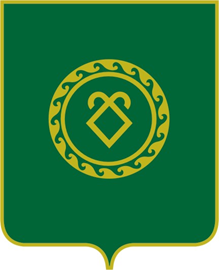 АДМИНИСТРАЦИЯСЕЛЬСКОГО ПОСЕЛЕНИЯСУЛТАНБЕКОВСКИЙ СЕЛЬСОВЕТМУНИЦИПАЛЬНОГО РАЙОНААСКИНСКИЙ РАЙОНРЕСПУБЛИКА  БАШКОРТОСТАН№ п/пФИОДолжность Контактные телефоны (рабочий/мобильный)Электронная почтаРезультаты освоения курса «Медицинский инспектор» (прошел курс/ не прошел курс)1Хикматова Рамиля МударисовнаУправляющий делами89870900263khikmatova.1987@mail.ruпрошла2Хафизьянова Рашида МазгаровнаУборщица служебных помещений898714708701hafizanovarasida@gmail.comпрошла